АДМИНИСТРАЦИЯ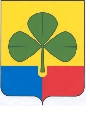 АГАПОВСКОГО МУНИЦИПАЛЬНОГО РАЙОНАЧЕЛЯБИНСКОЙ ОБЛАСТИРАСПОРЯЖЕНИЕот 03.09.2014 г.                                                                                             № 249с. АгаповкаО внесении изменений в распоряжениеадминистрации Агаповского муниципального района от 25.03.2014г.  № 74В соответствии  со статьей  99 Федерального закона  от 05 апреля 2013 года № 44-ФЗ «О контрактной системе в сфере закупок товаров, работ, услуг для обеспечения государственных и муниципальных нужд», Порядком осуществления контроля за соблюдением Федерального закона                                от 5 апреля 2013 года № 44-ФЗ «О контрактной системе в сфере закупок товаров, работ, услуг для обеспечения государственных и муниципальных нужд», утвержденного постановлением администрации Агаповского муниципального района от 24.03.2014 г. № 505:1. Внести в распоряжение администрации Агаповского муниципального района от 25.03.2014 г. № 74 «Об утверждении плана проверок муниципальных заказчиков на 2014 год» следующие изменения:приложение утвердить в новой редакции (прилагается).2. Организационно-правовому отделу администрации района (Куликова О.А.) разместить настоящее распоряжение на официальном сайте  администрации Агаповского муниципального района.3. Организацию выполнения настоящего распоряжения возложить                     на первого заместителя  главы Агаповского муниципального района                          по общим вопросам Скрыльникову О.Г.Глава района                                                                                  А.Н. ДомбаевХанжинов А.А.2-01-20                         УТВЕРЖДЕН                         УТВЕРЖДЕН                         УТВЕРЖДЕН   распоряжением администрации района   распоряжением администрации района   распоряжением администрации района                   от 03.09.2014 г. № 249                   от 03.09.2014 г. № 249                   от 03.09.2014 г. № 249План проведения плановых проверок, осуществляемых отделом контроля в сфере закупок администрации Агаповского района на  6 месяцев 2014 годаПлан проведения плановых проверок, осуществляемых отделом контроля в сфере закупок администрации Агаповского района на  6 месяцев 2014 годаПлан проведения плановых проверок, осуществляемых отделом контроля в сфере закупок администрации Агаповского района на  6 месяцев 2014 годаПлан проведения плановых проверок, осуществляемых отделом контроля в сфере закупок администрации Агаповского района на  6 месяцев 2014 годаПлан проведения плановых проверок, осуществляемых отделом контроля в сфере закупок администрации Агаповского района на  6 месяцев 2014 годаПлан проведения плановых проверок, осуществляемых отделом контроля в сфере закупок администрации Агаповского района на  6 месяцев 2014 годаПлан проведения плановых проверок, осуществляемых отделом контроля в сфере закупок администрации Агаповского района на  6 месяцев 2014 года№ п/пНаименование ИННАдрес местонахождения Субъекта проверкиАдрес местонахождения Субъекта проверкиЦель и основания проведения проверкиМесяц начала проведения проверки№ п/пНаименование ИННАдрес местонахождения Субъекта проверкиАдрес местонахождения Субъекта проверкиЦель и основания проведения проверкиМесяц начала проведения проверки1Муниципальное образовательное учреждение дополнительного профессионального образования "Муниципальный методический центр" село Агаповка7425002254457400, Челябинская область,Агаповский район, село Агаповка, улица Пролетарская,54;-;457400, Челябинская область,Агаповский район, село Агаповка, улица Пролетарская,54;-;часть 3 статьи 17 Федерального Закона от 21.07.2005 года №94-ФЗ, часть 3 статьи 99 Федерального закона от 05.04.2013 года №44-ФЗмай2Муниципальное учреждение здравоохранения Агаповская центральная районная больница7425745549457400, Челябинская область,Агаповский район, село Агаповка, улица Пионерская,54;-;457400, Челябинская область,Агаповский район, село Агаповка, улица Пионерская,54;-;часть 3 статьи 17 Федерального Закона от 21.07.2005 года №94-ФЗ, часть 3 статьи 99 Федерального закона от 05.04.2013 года №44-ФЗиюнь3Муниципальное управление культуры  Агаповского муниципального района7425006393457400, Челябинская область,Агаповский район, село Агаповка, улица, Школьная,52;-;457400, Челябинская область,Агаповский район, село Агаповка, улица, Школьная,52;-;часть 3 статьи 17 Федерального Закона от 21.07.2005 года №94-ФЗ, часть 3 статьи 99 Федерального закона от 05.04.2013 года №44-ФЗиюль4Муниципальное учреждение культуры "Агаповская централизованная клубная система"7425756759457400, Челябинская область,Агаповский район, село Агаповка, улица, Школьная,52;-;457400, Челябинская область,Агаповский район, село Агаповка, улица, Школьная,52;-;часть 3 статьи 17 Федерального Закона от 21.07.2005 года №94-ФЗ, часть 3 статьи 99 Федерального закона от 05.04.2013 года №44-ФЗсентябрь5Администрация Агаповского сельского поселения7425002744457400, Челябинская область, Агаповский район, село Агаповка, улица Школьная,47А;-;457400, Челябинская область, Агаповский район, село Агаповка, улица Школьная,47А;-;часть 3 статьи 17 Федерального Закона от 21.07.2005 года №94-ФЗ, часть 3 статьи 99 Федерального закона от 05.04.2013 года №44-ФЗоктябрь6Администрация Наровчатского сельского поселения7425002889457419, Челябинская область, Агаповский район, поселок Наровчатка, улица Кооперативная,11;-;457419, Челябинская область, Агаповский район, поселок Наровчатка, улица Кооперативная,11;-;часть 3 статьи 17 Федерального Закона от 21.07.2005 года №94-ФЗ, часть 3 статьи 99 Федерального закона от 05.04.2013 года №44-ФЗноябрь